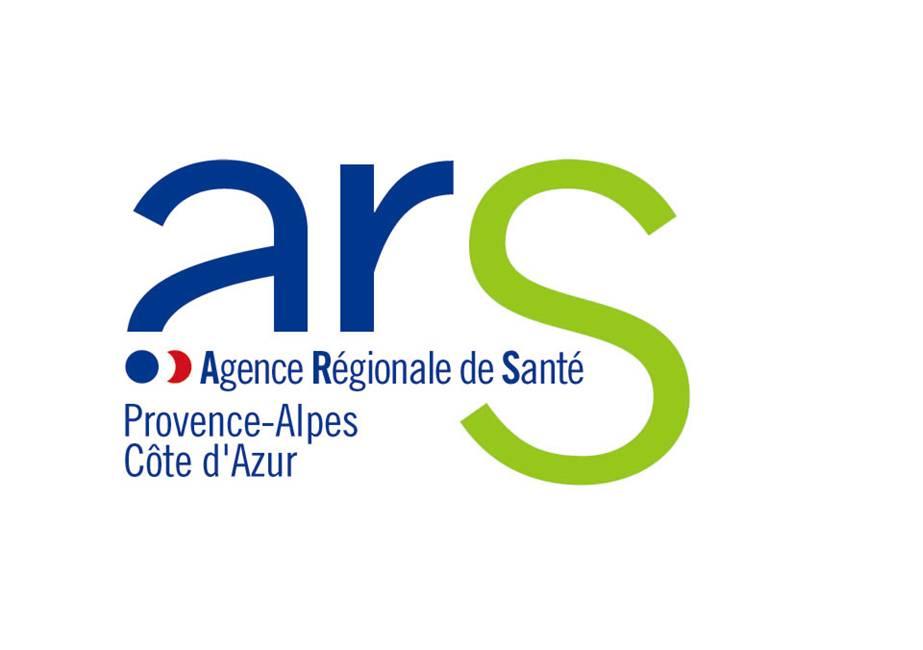 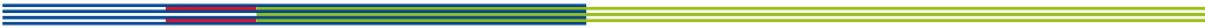 RECONNAISSANCE DELITS IDENTIFIÉS EN SOINS PALLIATIFS en MCO- Dossier de demande -  Le présent document s’adresse à l’ensemble des établissements publics et privés de la région PACA souhaitant identifier au sein de leurs services des lits de soins palliatifs et pouvoir bénéficier à ce titre de la reconnaissance tarifaire prévue dans le dispositif de tarification à l’activité pour les lits en MCO. Les éléments présentés dans ce dossier ne sont pas exclusifs de toutes les informations que l’établissement et le service concerné jugent utiles d’apporter à la demande transmise à l’ARS.Les documents complémentaires (plan des locaux, projet de services, protocoles, conventions…) seront joints en annexe au dossier. Il est conseillé, de lire attentivement la circulaire N°DHOS/O2/2008 relative à l’organisation des soins palliatifs pour remplir ce dossier. Dossier de demande de reconnaissance contractuelle de Lits Identifiés De Soins Palliatifs (LISP) en MCO 2019Référence : Circulaire N°DHOS/02/2002/99 du 25 mars 2008 relative à l’organisation des soins palliatifs et son annexe 1.Projet Régional de Santé 2018-2023 de l’ARS PACA - Soins Palliatifs1.	PRÉSENTATION GENERALE DE L’ETABLISSEMENT	51. Autorisations détenues par l’établissement	52. Organisation de la filière de soins palliatifs	53.  Calendrier de mise en œuvre du projet présenté	62.	DESCRIPTION DU PROJET DE LISP DE SSR	61.	Principes d'organisation générale	62. Le projet	83.	ACTIVITE DE L’ETABLISSEMENT	91.	Données PMSI	92.	File active des patients	103.	Evolution de l’activité de soins palliatifs	104.	MODALITES DE PRISE EN CHARGE	111.	Prise en charge en soins palliatifs	112.	Dossier médical	113.	Suivi	125.	CONDITIONS D’ACCUEIL ET D’HERBERGEMENT	131.	Locaux du service	132.	Equipements et matériels du service	133.	Chambres dédiées aux LISP SSR	144.	Autres informations nécessaires à la compréhension du dossier	146.	RESSOURCES HUMAINES	161.	Référents en soins palliatifs	162.	Effectif en personnel	163.	Diplômes et formations	184.	Projets spécifiques liés à la présente demande de reconnaissance en lits identifiés de soins palliatifs	197.	LIEN AVEC LES AUTRES INTERVENANTS	201.	Situation existante	202.	Projets spécifiques liés à la présente demande de reconnaissance en lits identifiés de soins palliatifs	218.	COUT DU PROJET	22Date et Signature du représentant légal de l’établissement	23PRÉSENTATION GENERALE DE L’ETABLISSEMENT1. Autorisations détenues par l’établissementEtablissement mono-activité MCO : oui/nonAutres activités autorisées : Capacité totale de l’établissement :Plateau technique : Permanence des soins de l’établissement :2. Organisation de la filière de soins palliatifsEtablissement participant à une filière de soins palliatifs :Si oui, préciser l’établissement support ayant 1 USP ou 1 EMSPPartenariats développés avec (à chaque fois, préciser le nom et la localisation sur le territoire, le département ou hors département)D’autres établissements MCO (LISP,…..) :D’autres établissements SSR :Des structures médico-sociales :Des EMSP :Des réseaux de soins palliatifs :Existence de conventions : Etablissements concernés (Nature, durée et date de la signature de la convention)Si l’établissement gère un service d’hospitalisation à domicile (HAD), veuillez préciser le nombre de journées, la zone d’intervention et le nombre de journées consacrées aux soins palliatifs.3.  Calendrier de mise en œuvre du projet présentéDESCRIPTION DU PROJET DE LISP DE MCOPrincipes d'organisation générale2. Le projet3. Motivation de la demande (rédaction libre)ACTIVITE DE L’ETABLISSEMENTDonnées PMSI*L’ARS procédera également à certaines extractions PMSI des années N-2 et N-1. File active des patientsEvolution de l’activité de soins palliatifsAppréciation et commentaire sur l'évolution de l'activité de soins palliatifs réalisée dans le service pour les 2 dernières années ?MODALITES DE PRISE EN CHARGEPrise en charge en soins palliatifsDossier médicalLe dossier médical comporte-t-il les éléments spécifiques suivants ?Suivi Commentaires CONDITIONS D’ACCUEIL ET D’HERBERGEMENTLocaux du serviceDécrire les locaux du service dans lesquels seront pris en charge les patients relevant de soins palliatifs.Préciser l’existence de lieux et espaces spécifiques pour : le personnel (salles de réunion, salle d’entretien avec les proches),les familles (salon des familles obligatoire) les bénévoles d’accompagnement.Joindre en annexe les plans détaillés des locaux prévusEquipements et matériels du service Chambres dédiées aux LISP MCOPréciser l’organisation spatiale des LISP dans le service MCO concerné :Chambres regroupés géographiquement :         Oui                NonChambres dédiées aux soins palliatifs :        Oui                NonPMR : Personnes à Mobilité RéduiteAutres informations nécessaires à la compréhension du dossier L’établissement dispose-t-il d’une chambre mortuaire ?Si oui, décrire son organisation et son fonctionnement Si non, préciser les modalités d’organisation de l’établissement, en particulier le lien avec une chambre mortuaire et la mise à disposition d’un document récapitulatif des différents rites :
 Travaux préalables à effectuer (préciser) :Autres informations RESSOURCES HUMAINES Référents en soins palliatifs Joindre une copie des diplômes ou une attestation d’inscription en coursPréciser les missions des référents et les moyens et le temps spécifique qui leurs sont alloués dans la demande d’attribution de LISP.Effectif en personnelIndiquer la liste du personnel présent au 1er janvier de l’année en cours, spécifiquement attaché au service présentant la demande de LISP. Indiquer si d’autres personnels de l’établissement (non rattachés au service) participent également à la prise en charge des patients en LISP :Diplômes et formationsPréciser les formations spécifiques en soins palliatifs suivies par le personnel du service (2 dernières années) :Joindre un planning prévisionnel de formation des personnels non formés pour l’année en cours et l’année 2020.Joindre le plan de formation de l’établissementDescription de la formation en soins palliatifsProjets spécifiques liés à la présente demande de reconnaissance en lits identifiés de soins palliatifsPar rapport à la situation existante décrite ci-dessus concernant le personnel du service ou de l’établissement intervenant auprès des patients en phase avancée ou terminale, préciser les évolutions éventuelles envisagées et les engagements de l’établissement (indiquer l’échéancier). Sur l’effectif en personnel du service et des lits identifiés Sur la formation du personnel Sur l’organisation de la présence médicale et paramédicale pour les lits identifiés LIEN AVEC LES AUTRES INTERVENANTS Situation existanteJoindre en annexe les conventions spécifiques de partenariat formalisées à ce jour.Projets spécifiques liés à la présente demande de reconnaissance en lits identifiés de soins palliatifsPar rapport à la situation existante décrite ci-dessus concernant les liens avec les autres acteurs intervenant auprès des patients en soins palliatifs, préciser les évolutions éventuelles envisagées et les engagements de l’établissement (indiquer l’échéancier).COUT DU PROJETDate et Signature du représentant légal de l’établissement Auteur de la demande (Raison sociale, représentant légal, n° finess, adresse) : Adresse du lieu d’implantation concernant la demande : Personne référente sur ce dossier : (nom, qualité, adresse mail et téléphone)Organisation générale Responsable du projet :Nom- Prénom :Fonction / qualification : Téléphone :Adresse e-mail : Projet médical d’établissement (PME) :Période de validité : Oui        NonMerci de joindre le volet « activité palliative » du PME.Existence de lits identifiés de soins palliatifs au sein de l’établissement :  Oui  NonSi oui, préciser :Nombre de lits :Date de la dernière reconnaissance :Localisation des lits : Existence d’une Equipe mobile de soins palliatifs au sein de l’établissement :  Oui  NonSi oui, préciser :Périmètre de l’EMSP (intra-, extra-hospitalière, inter-hospitalière, domicile:File active annuelle des patients (année N-1) : Nombre annuel de patients pris en charge : Composition de l’équipe en ressources humaines :Existence de lits identifiés de soins palliatifs au sein de l’établissement :  Oui  NonSi oui, préciser :Nombre de lits :Date de la dernière reconnaissance :Localisation des lits : Identification de l’unité :Capacité sollicitée de lits identifiés de soins palliatifs :Service(s) et/ou pôle(s) de rattachement :Capacité du service :Localisation architecturale(Joindre un plan de situation) :Nom et qualification du médecin responsable :Indicateurs d’activité PMSI *Indicateurs d’activité PMSI *Année
N-2Année
N-1PMSINombre total de séjours PMSI de l’établissementPMSIDont MCO PMSIDont SSRPMSIDont service MCO sollicitant des LISPPMSI  SOINS PALLATIFSNombre de séjours PMSI avec diagnostic principal ou associé Z 515 de l’établissementPMSI  SOINS PALLATIFSDont MCOPMSI  SOINS PALLATIFSDont SSRPMSI  SOINS PALLATIFSDont service MCO sollicitant des LISPPMSI  SOINS PALLATIFSNombre de journées PMSI MCO avec diagnostic principal ou associé Z 515 de l’établissementPMSI  SOINS PALLATIFSDont MCOPMSI  SOINS PALLATIFSDont SSRPMSI  SOINS PALLATIFSDont service MCO sollicitant des LISPDécèsNombre de décès dans l’établissementDécèsDont MCODécèsDont SSRDécèsDont service MCO sollicitant des LISPDont USLD ou EHPAD si rattaché à l’établissementIndicateurs d’activité file active des patientsIndicateurs d’activité file active des patientsAnnée
N-2Année
N-1File ActiveNombre de patients différents pris en charge pour des soins palliatifs dans le service MCO sollicitant des LISPFile ActiveDont provenant d’un autre service de l’établissementFile ActiveDont provenant du domicileFile ActiveDont provenant d’un autre établissementOUI NON COMMENTAIRESLe projet de service et de soins sur la prise en charge des patients en soins palliatifs est-il formalisé ?- Si Oui, (date d’élaboration) : 
Joindre une copie du document
- Si Non, (date prévisionnelle d’élaboration) :Une fiche d’inclusion permettant de justifier l’entrée d’un patient en LISP est-elle utilisée ? - Si oui, joindre une copie du document Une procédure d’identification des patients justifiant une prise en charge palliative en LISP est-elle tracée dans le dossier, et validée par la réunion pluridisciplinaire et pluri professionnelle ?OUINONCOMMENTAIRESIndications sur le contexte familial et social du patient Protocoles de soins et thérapeutiquesProjet de soins adapté comportant une mention de l’intensité raisonnable des soins, les éléments de réflexion collégiale Indications sur l’intervention du psychologueIndications sur l’intervention de l’assistant de service socialEstimation du parcours de soins ultérieurFiche pour la continuité des soins (transferts, retour à domicile)OUINONCOMMENTAIRESExistence de protocoles spécifiques formalisés concernant la prise en charge des patients en fin de vie Joindre en annexe une copie de ces protocoles. Organisation de réunions pluridisciplinaires et pluri-professionnelles (RPP) autour de la prise en charge des patients ? A quelle fréquence ?Préciser les intervenants :Le service peut-il assurer une admission directe en cas de crise en moins de 24h ?Des mesures sont-elles mises en œuvre pour s’assurer que les droits du patient et des proches sont respectés (consentement, information) ?Préciser ces mesures :Les prescriptions anticipées sont-elles utilisées par les médecins ?L’aménagement des horaires de visites est-il prévu (possibilité pour l’entourage d’être présent 24h/24) ?Une supervision de l’équipe soignante par un(e) psychologue externe est-elle prévue ?Préciser les intervenants et les modalités :Type de matérielNombre disponible dans le serviceNombre disponible dans le serviceDont matériel spécifiquement réservé aux LISPDont matériel spécifiquement réservé aux LISPType de matérielActuelPrévuActuelPrévu- Pousses seringues électriques- Pompes de contrôle de l’analgésie (PCA)- Autre •Baignoire de relaxation•Lève-malade•Brumisateurs•Autres (préciser)R°r) :ChambreSurface (avec sanitaires)Accessibilité PMRDoucheWCLit médicalisé électriqueMatelas anti escarreFluides médicauxFauteuil de reposPossibilité lit accompagnantLigne téléphonique12345NOM PRENOMQUALIFICATIONFormation en soins palliatifs (DIU, DESC)Date de la formationRéférent médical Référent paramédical QualificationPersonnel affecté dans
le service sollicitant
des LISPPersonnel affecté dans
le service sollicitant
des LISPEvaluation du
temps dédié aux LISPQualificationNombreETPMédecinCadreIDEAide-soignante qualifiéRatio personnel soignant / lit du serviceRatio personnel soignant / LISPSecrétaireASHPsychologueRatio de psychologue/LISPKinésithérapeuteAssistante de service socialAutres (diététicien Ergothérapeute....)QualificationEvaluation du
temps consacré
aux soins palliatifs
(en ETP)MédecinIDEPsychologueKinésithérapeuteAssistante de service socialAutres (diététicien Ergothérapeute....)Personnel du service (par qualification)Personnel du servicePersonnel du serviceFormations spécifiques sur la douleur et les soins palliatifs suivies depuis les 2 dernières annéesFormations spécifiques sur la douleur et les soins palliatifs suivies depuis les 2 dernières annéesPersonnel du service (par qualification)Nom - PrénomDate d’entrée dans le serviceDates des formationsPrestataire et nature des formationsPersonnel médicalPersonnel infirmier (IDE)Personnel Aide-soignant diplômé (AS)Personnel aide-soignant qualifié (ASQ)Autre personnel (kinésithérapeute, psychologue...)OUI NONCOMMENTAIRESL’établissement est-t-il adhérent d’un réseau de soins palliatifs ?- Si, oui préciser le réseau concernéL’établissement a-t-il signé une convention avec une USP MCO ?- Si oui, préciser les liens avec l’USP de la filière (réunions, liens téléphonique, …)L’établissement a-t-il signé une convention avec une EMSP ?-  Si oui, préciser laquelle et comment se traduit concrètement cette convention
- Préciser l’organisation des visites des patients par l’EMSP en lien avec la structure et le rythme des réunionsL'établissement a-t-il signé une convention avec des professionnels de santé intervenant à domicile ?- Si oui, préciser les liens et partenariats développés avec les soignants et intervenants à domicile (professionnels libéraux, services d’HAD, SSIAD) et avec les établissements médico-sociaux, notamment les EHPAD. Indiquer si ces liens sont formalisés par des conventions. Si oui, les joindre.L'établissement a-t-il signé une convention avec une association de bénévoles en soins palliatifs ?- Si oui, indiquer si une convention a été établie entre une ou plusieurs association(s) de bénévoles et votre établissement. Si oui, la joindre. Préciser également le nom du coordinateur des bénévoles et les modalités d’intervention.Indiquer les liens éventuels avec les réseaux et associations intervenant dans certaines pathologies ciblées (cancer, SIDA, gériatrie, etc...). Préciser si ces liens ont été formalisés par des conventions. Si oui, les joindre.Charges d’exploitationCharges d’exploitationProduits d‘exploitationIndiquer le montant des recettes attendues en précisant les recettes complémentaires :InvestissementsIndiquer si les dépenses engagés nécessaires en distinguant le coût des investissements immobiliers et mobiliers :Financements éventuels envisagés si nécessaireIndiquer les modalités de financement (emprunt, autofinancement, subvention) Si emprunt (taux, durée) :